Titolo titolo titolo titolo titolo titolo titolo titolo titolo [Titolo]Autore/i*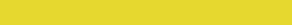 Titolo in ingleseabstract inglese text text text text text text text text text text text text text text text text text text text text text text text text text text text text text text text text text text text text text text text text text text text text text text text text text text text text text text text text text text text text text text text text text text text text text text text text text text text text text text text text text text text text text text text text text text text text text text text text text text text text text text. [Abstract]abstact t italiano testo testo testo testo testo testo testo testo testo testo testo testo testo testo testo testo testo testo testo testo testo testo testo testo testo testo testo testo testo testo testo testo testo testo testo testo testo testo testo testo testo testo testo testo testo testo testo testo testo testo testo testo testo testo testo testo testo testo testo testo testo testo testo testo testo testo testo testo testo testo testo testo testo testo testo testo testo testo testo testo testo testo testo testo testo testo testo testo. [Abstract]Nome Cognome Informazioni sull’autore testo testo testo testotesto testo testo testo testo testo testo testo testo testo testo testo testo testo testo testo testo testo testo testo testo testo testo testo testo testo testo testo testo testo testo testo. [Abstract]* Eventuale nota di suddivisione o altro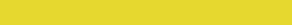 1. Titolo primo livello [Titolo 1]1.1. Titolo secondo livello [Titolo 2]1.1.1 Titolo terzo livello [Titolo 3]Testo testo testo testo testo testo testo testo testo testo testo testo testo testo testo testo testo testo testo testo testo testo testo testo testo testo testo testo testo testo testo testo testo testo testo testo testo testo testo testo testo testo testo testo testo testo testo testo testo: [Normale]Testo testo testo testo testo testo testo testo testo testo testo testo testo testo testo testo testo testo testo testo testo testo testo testo testo testo testo testo testo testo testo testo testo testo testo [Citazione]Testo testo testo testo testo testo testo testo testo testo testo testo testo testo testo testo testo testo testo testo testo testo testo testo testo testo testo testo testo testo testo testo testo testo testo testo testo testo testo testo testo testo testo testo testo testo testo testo testo. Testo testo testo testo testo testo testo testo testo testo testo testo testo testo testo testo testo testo testo testo testo testo testo testo testo testo testo testo testo testo testo testo testo testo testo testo testo testo testo testo testo testo testo testo testo testo testo testo testo testo testo testo testo testo testo testo testo testo testo testo testo testo testo testo testo testo testo testo testo testo testo testo.2.1.1 Titolo terzo livello [Titolo 3]Testo testo testo testo testo testo testo testo testo testo testo testo testo testo testo testo testo testo testo testo testo testo testo testo testo testo testo testo testo testo testo testo testo testo testo testo testo testo testo testo testo testo testo testo testo testo testo testo testo testo testo testo testo testo testo testo testo testo testo testo testo testo testo testo testo testo testo testo testo testo testo testo.Testo testo testo testo testo testo testo testo testo testo testo testo testo testo testo testo testo testo testo testo testo testo testo testo testo testo testo testo testo testo testo testo testo testo testo testo testo testo testo testo testo testo testo testo testo testo testo testo testo testo testo testo testo testo testo testo.1.1.2. Titolo terzo livello [Titolo 3]1.1.2.1. Titolo quarto livello [Titolo 4]Testo testo testo testo testo testo testo testo testo testo testo testo testo testo testo testo testo testo testo testo testo testo testo testo testo testo testo testo testo testo testo testo testo testo testo testo testo testo testo testo testo testo testo testo testo testo testo testo testo testo testo testo testo testo testo testo testo testo testo testo testo testo testo testo testo testo testo testo testo testo testo testo testo testo testo testo testo testo testo testo testo testo testo testo testo testo testo testo testo testo testo testo testo testo testo testo testo testo testo testo testo testo testo testo testo testo testo testo testo testo testo testo testo testo testo testo testo testo testo testo testo testo testo testo testo testo testo testo testo testo testo testo testo.Testo testo testo testo testo testo testo testo testo testo testo testo testo testo testo testo testo testo testo testo testo testo testo testo testo testo testo testo testo testo testo testo testo testo testo testo testo testo testo testo testo testo testo testo testo testo testo testo testo testo testo testo testo testo testo testo testo testo testo testo testo testo testo testo testo testo testo testo testo testo testo testo.1.1.2.2. Titolo quarto livello [Titolo 4]Testo testo testo testo testo testo testo testo testo testo testo testo testo testo testo testo testo testo testo testo testo testo testo testo testo testo testo testo testo testo testo testo testo testo testo testo.Tabella 1: Testo didascalia automatica per tabella con numerazione automatica [Didascalia]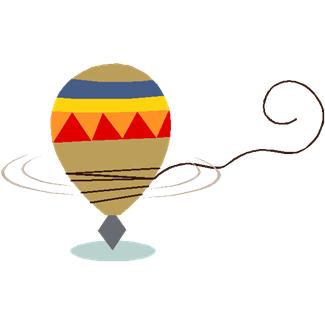 Figura 1: Testo didascalia automatica per immagine con numerazione automatica [Didascalia]Testo testo testo testo testo testo testo testo testo testo testo testo testo testo testo testo testo testo testo testo testo testo testo testo testo testo testo testo testo testo testo testo testo testo testo testo testo testo testo testo testo testo testo testo testo testo testo testo testo testo testo testo testo testo testo testo testo testo testo testo testo testo testo testo testo testo testo testo testo testo testo testo2. Titolo primo livello [Titolo 1]2.1. Titolo secondo livello [Titolo 2]2.1.1 Titolo terzo livello [Titolo 3]Testo testo testo testo testo testo testo testo testo testo testo testo testo testo testo testo testo testo testo testo testo testo testo testo testo testo testo testo testo testo testo testo testo testo testo testo testo testo testo testo testo testo testo testo testo testo testo testo testo testo testo testo testo testo testo testo testo testo testo testo testo testo testo testo testo testo testo testo testo testo testo testoTesto testo testo testo testo testo testo testo testo testo testo testo testo testo testo testo testo testo testo testo testo testo testo testo testo testo testo testo testo testo testo testo testo testo testo testo testo testo testo testo testo testo testo testo testo testo testo testo testo testo testo testo testo testo testo testo testo testo testo testo testo testo testo testo testo testo testo testo testo testo testo testo2.1.2 Titolo terzo livello [Titolo 3]Testo testo testo testo testo testo testo testo testo testo testo testo testo testo testo testo testo testo testo testo testo testo testo testo testo testo testo testo testo testo testo testo testo testo testo testo testo testo testo testo testo testo testo testo testo testo testo testo testo testo testo testo testo testo testo testo testo testo testo testo testo testo testo testo testo testo testo testo testo testo testo testoTesto testo testo testo testo testo testo testo testo testo testo testo testo testo testo testo testo testo testo testo testo testo testo testo testo testo testo testo testo testo testo testo testo testo testo testo testo testo testo testo testo testo testo testo testo testo testo testo testo testo testo testo testo testo testo testo testo testo testo testo testo testo testo testo testo testo testo testo testo testo testo testoRiferimenti bibliografici [Titolo 1]Cognome, Nome (anno), Titolo, Città, Edizione. [Bibliografia]Cognome, Nome (anno), Titolo, in Nome Cognome ‒ Nome Cognome, Titolo, Città, Edizione, pp. xx-yy. [Bibliografia]Cognome, Nome (anno), Titolo, in Nome Cognome ‒ Nome Cognome (a cura di), Titolo, Città, Edizione, pp. xx-yy. [Bibliografia]Cognome, Nome (anno), Titolo, in «Titolo rivista» annata/fascicolo, pp. xx-yy. [Bibliografia]iIiiiiA1225B2104Totale 14129